Anexo N° 1SOLICITUD DE POSTULANTESeñoresMUNICIPALIDAD DISTRITAL DE PICHARI Presenteidentificado(a) con DNI Nº………….…………….., mediante la presente  solicito se me considere para participar en el Proceso CAS TEMPORAL Nº ………….	-2024-MDP, para la contratación de ......................................…………………………………. (Nombre del servicio) para la……………………………………………..………………………. (Área), de la CONVOCATORIA CAS TEMPORAL N° 001– 2024 - MDP/URH.Para lo cual declaro bajo juramento que cumplo íntegramente con los requisitos básicos y el perfil establecido en las Bases del proceso, para lo cual adjunto mi Curriculum Documentado con la documentación correspondiente y las declaraciones juradas requeridas.    Pichari,….……..de…………..………del 20….…………………………………..…………FIRMAIndicar marcando con un aspa (x), Condición de Discapacidad:Indicar marcando con un aspa (x):Anexo N° 3 DECLARACIÓN JURADA GENERALYo, ………..…………………………………………………………………………………………………….………………………………………….…… identificado(a) con DNI Nº ………………………………………………………………………………………………… y domicilio real en ..................…………….……………………………………………………………………………….…………………………, postulante en el Proceso CAS TEMPORAL Nº ………….	-2024-MDP de la CONVOCATORIA CAS TEMPORAL N° 001– 2024 - MDP/URH DECLARO BAJO JURAMENTO lo siguiente:Estar en ejercicio y en pleno goce de mis derechos civiles.No registrar antecedentes judiciales, penales, ni policiales a nivel nacional.No tener condena por delito doloso, con sentencia firme.No tener condena con sentencia firme por los delitos establecidos en la Ley Nº 30794.No estar inscrito en el Registro de Deudores de Reparaciones Civiles por Delitos Dolosos (REDERECI)No estar inscrito en el Registro de Deudores Alimentarios Morosos (REDAM)No contar con inhabilitación o suspensión vigente administrativa o judicial en el Registro Nacional de Sanciones de Destitución y Despido.Tener conocimiento del Código de Ética de la Función Pública Ley Nº 27815 y Ley Nº 28496, así como del Decreto Supremo Nº 033-2005-PCM, que aprueba el Reglamento de la Ley del Código de Ética de la Función Pública y me sujeto a ello.No percibir simultáneamente remuneración, pensión u honorarios por concepto de locación de servicios, asesorías o consultorías, o cualquier otra doble percepción o ingresos del Estado, salvo por el ejercicio de la función docente efectiva y la percepción de dietas por participación en uno de los directorios de entidades o empresas estatales o en tribunales administrativos o  en otros órganos colegiados.Que la información proporcionada en la etapa de registro de postulación, como en las etapas de selección y contratación, es totalmente veraz y cumplo con los requisitos establecidos en el perfil del puesto tipo al cual postulo.Que me comprometo a presentar los documentos que acrediten fehacientemente la veracidad de la información proporcionada.Asimismo, autorizo a la entidad a realizar las investigaciones correspondientes para constatar la veracidad de esta información y en caso de resultar falsa la información que proporciono, me sujeto a los alcances de lo establecido en el artículo 411º del Código Penal, concordante con el artículo 42º TUO de la Ley Nº 27444, Ley del Procedimiento Administrativo General aprobado por el Decreto Supremo N° 004-2019-JUS.Pichari,___ de____________ del 20Huella Digital del contratadoAnexo N° 4DECLARACIÓN JURADA DE AUSENCIA DE NEPOTISMOYo, ……………………………………………………………..………………………… identificado con D.N.I. Nº ………………………………, DECLARO BAJO JURAMENTO, lo siguiente:No tener conocimiento que en la Municipalidad familiares hasta el 4º grado de consanguinidad, 2º grado de afinidad, que por razón de matrimonio o unión de hecho o convivencia, que gozan de la facultad de nombramiento y contratación de personal, o tengan injerencia directa o indirecta en el proceso de selecciónPor lo cual declaro que no me encuentro incurso en los alcances de la Ley N° 26771, modificado por Ley N° 30294 y su Reglamento aprobado por Decreto Supremo N° 021-2000-PCM y sus modificatorias Decreto Supremo N° 017-2002-PCM y Decreto Supremo N° 034-2005-PCM.  Asimismo, me comprometo a no participar en ninguna acción que configure ACTO DE NEPOTISMO.Asimismo, DECLARO BAJO JURAMENTO que:No 	 cuento con pariente(s) o cónyuge que presten servicios en la Municipalidad.Si              cuento con pariente(s) o cónyuge que presten servicios en la Municipalidad, cuyos datos son los siguientes:En caso de resultar falsa la información que proporciono, me sujeto a los alcances de lo establecido en el artículo 411º del Código Penal, concordante con el artículo 42º TUO de la Ley Nº 27444, Ley del Procedimiento Administrativo General aprobado por el Decreto Supremo N° 004-2019-JUS.Pichari, _____ de _____________ de 20 ___				   Firma: …………………………………………DNI: ……………………………………………				Huella DigitalAnexo N° 5 DECLARACIÓN JURADA DE CONOCIMIENTO DEL CÓDIGO DE ÉTICA DE LA FUNCIÓN PÚBLICAYo, ..………………………………………….……………………………………………………………… con DNI Nº ……………………..………… y domicilio real en ……………………………............................................................………………………………………………... DECLARO BAJO JURAMENTO, que tengo conocimiento de la siguiente normatividad:Ley N° 28496, “Ley que modifica el numeral 4.1 del artículo 4° y el artículo 11° de la Ley N° 27815, Ley del Código de Ética de la Función Pública.Decreto Supremo N° 033-2005-PCM, que aprueba el Reglamento de la Ley del Código de Ética de la Función Pública.Asimismo, declaro que me comprometo a observarlas y cumplirlas en toda circunstancia.Pichari, _____ de _____________ de 20 ___Firma: …………………………………………	DNI: ……………………………………………		Huella DigitalAnexo N° 6 DECLARACIÓN JURADA DE NO ENCONTRARSE INSCRITO EN EL REGISTRO DE DEUDORES ALIMENTARIOS MOROSOS-REDAMYo, ……….………………………………………………………………………………………….………………………, identificado con DNI Nº …….…………….……………….…….., con domicilio en ………………………………….………………………………….………………… …………………….…………………………………………………………..., de acuerdo a lo dispuesto en la Ley Nº 28970, Ley que crea el Registro de Deudores Alimentarios Morosos, y su Reglamento, aprobado por Decreto Supremo Nº 002-2007-JUS, el cual se encuentra a cargo y bajo la responsabilidad del Consejo Ejecutivo del Poder Judicial, DECLARO BAJO JURAMENTO:No me encuentro inscrito en el “Registro de Deudores Alimentarios Morosos” En caso de resultar falsa la información que proporciono, me sujeto a los alcances de lo establecido en el artículo 411º del Código Penal, concordante con el artículo 42º TUO de la Ley Nº 27444, Ley del Procedimiento Administrativo General aprobado por el Decreto Supremo N° 004-2019-JUS.Pichari,_____ de _____________ de 20 ___Firma: …………………………………………DNI: ……………………………………………				Huella DigitalAnexo N° 7DECLARACIÓN JURADA DE NO HABER SIDO SANCIONADO EN EL EJERCICIO DE LA ABOGACÍA POR MALA PRÁCTICA PROFESIONAL (*)Yo, ……….………………………………………………………………………………………, identificado con DNI Nº …….…………………….., con domicilio en …………………………………………………….…………………………………………………………..., con Registro N° ………. del Colegio de Abogados de …………………….., de acuerdo a lo dispuesto en el Decreto Legislativo Nº 1265, que crea el Registro Nacional de Abogados Sancionados por Mala Práctica Profesional,  el cual se encuentra a cargo y bajo la responsabilidad del Ministerio de Justicia y Derechos Humanos, DECLARO BAJO JURAMENTO:No cuento con sanción que me suspenda de ejercer la profesión de abogado o de desarrollar patrocinio legal en favor de terceros, por lo que no me encuentro inscrito en el Registro Nacional de Abogados Sancionados por Mala Práctica Profesional.En caso de resultar falsa la información que proporciono, me sujeto a los alcances de lo establecido en el artículo 411º del Código Penal, concordante con el artículo 42º TUO de la Ley Nº 27444, Ley del Procedimiento Administrativo General aprobado por el Decreto Supremo N° 004-2019-JUS.Pichari,_____ de _____________ de 20 ___Firma: …………………………………………DNI: ……………………………………………				Huella Digital(*) Esta declaración sólo será presentada por los profesionales en Derecho.	Anexo N° 8DECLARACIÓN JURADA DE NO ENCONTRARSE INHABILITADO PARA EL EJERCICIO PROFESIONAL (*)Yo, ……….……………………………………………………………………………………………………………………, identificado con DNI Nº …….……………………………….., con domicilio en …………………………………………………………………..……………………… ………………….…………………………………………………………..., con Registro N° ………. del Colegio de ….……………… (nombre del Colegio Profesional) de …………………….., DECLARO BAJO JURAMENTO: no me encuentro Inhabilitado para el ejercicio de la Profesión, pudiendo corroborar esta situación en la página web del Colegio Profesional al cual pertenezco, cuya dirección electrónica es la siguiente: ……………………………………… (Dirección electrónica).En caso de resultar falsa la información que proporciono, me sujeto a los alcances de lo establecido en el artículo 411º del Código Penal, concordante con el artículo 42º TUO de la Ley Nº 27444, Ley del Procedimiento Administrativo General aprobado por el Decreto Supremo N° 004-2019-JUS.Pichari,_____ de _____________ de 20 ___Firma: …………………………………………DNI: ……………………………………………				Huella Digital(*) Esta declaración sólo será presentada en los procesos donde se requiera la habilitación profesional del postulante y cuando ésta no pueda ser verificada vía internet. En el caso que el Colegio Profesional no cuente con el servicio de información de habilidad vía web, el postulante deberá presentar la papeleta de habilidad.Anexo N° 9DECLARACIÓN JURADA DE PROHIBICIONES“Ley N° 27588 Ley que establece prohibiciones e incompatibilidades de funcionarios y servidores públicos, así como de personas que presten servicios al Estado bajo cualquier modalidad contractual”(Reglamento, Decreto Supremo Nº 019-2002-PCM)Yo,___________________________________________________________________________,Identificado (a) con DNI Nº___________, domiciliado(a) en_____________________________________________________________________, teléfono________________________________.Lo dispuesto en la Ley Nº 27588 y su Reglamento aprobado por Decreto Supremo Nº 019-2002-PCM; y al amparo del Artículo IV punto 1.7 del Título Preliminar de la Ley Nº 27444 del Procedimiento Administrativo General y en pleno ejercicio de mis derechos ciudadanos, DECLARO BAJO JURAMENTO que:(Marcar con un X aspa)(*) Cuento con el siguiente impedimento:  (  )  1. Prestar servicios en empresas o instituciones privadas comprendidas en el ámbito de la función que desempeña bajo cualquier modalidad; (  )   2. Aceptar representaciones remuneradas;(  )   3. Formar parte del Directorio;(  )  4. Adquirir directa o indirectamente acciones o participaciones de estas, de sus subsidiarias o las que pudiera tener vinculación económica.( )   5. Celebrar contratos civiles y mercantiles con estas; Intervenir como abogados, apoderados, asesores, patrocinadores, peritos o árbitros de particulares en los procesos que tengan pendientes con la Agencia Peruana de Cooperación Internacional - APCI, mientras ejercen el cargo o cumplan el encargo conferido; salvo en causa propia, de su cónyuge, padres o hijos menores. Los impedimentos subsistirán permanentemente respecto de aquellas causas o asuntos específicos en los que hubieran participado directamente.Pichari,_____  de____________ del 20___.	_____________________				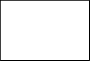        Firma				Huella Digital del ContratadoANEXO N° 10AUTORIZACIÓN DE VERIFICACION DE DATOS PERSONALES(Ley N° 29733 - Ley de Protección de Datos Personales)Yo, _____________________________________________ identificado/a con DNI ____________________, postulante para el PROCESO CAS TEMPORAL N° ……..- 2024-MDP de la  CONVOCATORIA CAS TEMPORAL N° 001 - 2024 - MDP/URH, autorizo a la Municipalidad de Distrital de Pichari o a una entidad tercera contratada por esta, a validar la información de mis datos personales en fuentes accesibles públicas y/o privadas.Asimismo, pongo a su disposición las referencias laborales de mis 03 últimos centros laborales:Pichari, …… de ……………….. de 20…..Firma: ……………………………………………DNI: …………………………..…………………			Huella DigitalYo,apellido paternoapellido maternonombresAdjunta Certificado de Discapacidad	(SI)(NO)Tipo de Discapacidad:Física	(  )(  )Auditiva(  )(  )Visual(  )(  )Mental	(  )(  )Licenciado de las Fuerzas Armadas  	  (SI)    (NO)FIRMAAPELLIDOS Y NOMBRESDNIRelaciónApellidos y NombresÁrea de Trabajo (*)SI     NOAPELLIDOS Y NOMBRESDNICENTRO LABORALJEFE INMEDIATOTELEFONO